水上自然教室に向けて　６月１日(木)・２日(金)の水上自然教室本番まで残り３週間となりました。学活や総合の時間には、事前調べ学習、隊列・点呼の練習、キャンドルファイヤーの準備や係別会議を行っています。　今回のキャンドルファイヤーのテーマは「感謝」です。水上１日目の夜、一人ずつ、日頃なかなか伝えられない大切な人への感謝の気持ちを述べて、キャンドルを吹き消します。しっかりと気持ちを伝えることができるよう、真剣に練習を重ねていきましょう。　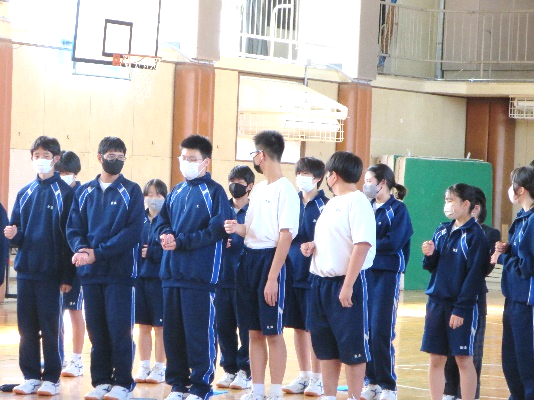 また、泊を伴う自然教室では、日頃の集団生活以上に一人一人が自分の行動に責任をもつ必要があります。自分の役割を果たし、自然教室を通して成長していってほしいと思います。そのためには、規則正しい生活を心がける、時間をみて行動するなど、今からできる準備や心構えをしていってください。５月後半の予定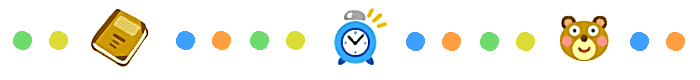 川口市立芝西中学校53期２学年通信　第５号令和５年５月１２日（金）日時１２３４５６備考完全下校13日（土）14日（日）15日（月）月１月２月３月４月５尿検査１次②　心臓検診13:30～教育実習開始１７：３０16日（火）火１火２火３火４火５火６生徒朝会１８：００17日（水）水１水２水３水４水５水６学校総合体育大会代表者会議１８：００18日（木）木１木２木３木４木５木６耳鼻科検診13:20～１８：００19日（金）金１金２金３金４金５金６PTA総会・後援会総会　ふれあいデー１８：００20日（土）21日（日）22日（月）月１月２月３月４月５１年生校外学習１７：３０23日（火）火１火２火３火４火５火６通信陸上競技大会１８：００24日（水）水１水２水３水４水５水６通信陸上競技大会１８：００25日（木）木１木２木３木４木５木６尿検査２次１８：００26日（金）金１金２金３金４金５金６１８：００27日（土）28日（日）29日（月）月１月２月３月４月５５ｈ：生徒総会１７：３０30日（火）火１火２火３火４火５火６１８：００31日（水）水１水２水３水４水５水６１８：００